Каков порядок и сроки выплаты заработной платы?На Ваш вопрос отвечает прокурор Исаклинского района Самарской области  Павел Грибов.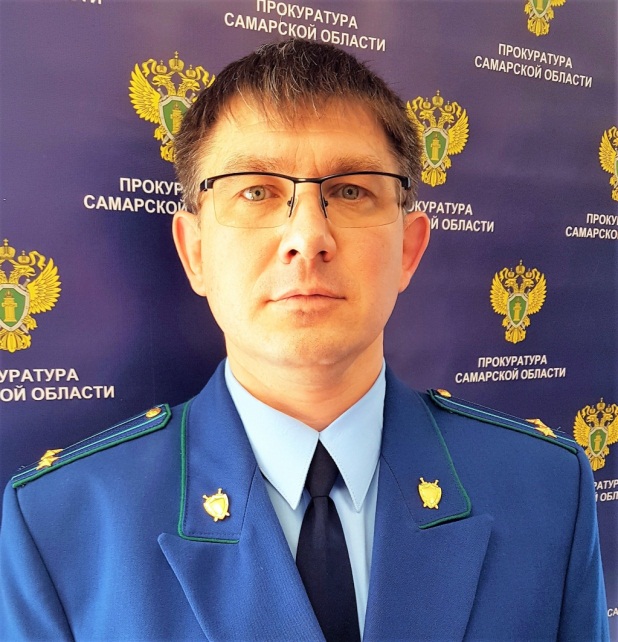 Согласно трудовому законодательству Российской Федерации каждый работник имеет право на своевременную и в полном размере выплату справедливой заработной платы, не ниже минимального размера оплаты труда. С 01.01.2020 Федеральным законом от 19.06.2000 № 82-ФЗ «О минимальном размере оплаты труда» установлен минимальный размер оплаты труда – 12 130 рублей. Заработная плата работнику устанавливается трудовым договором в соответствии с действующими у данного работодателя системами оплаты труда (ст. 135 ТК РФ). Трудовой договор, не оформленный в письменной форме, считается заключенным, если работник приступил к работе с ведома или по поручению работодателя (ст. 67 ТК РФ).Заработная плата выплачивается не реже чем каждые полмесяца (т.е. 2 раза в месяц). Конкретная дата выплаты заработной платы устанавливается правилами внутреннего трудового распорядка, коллективным договором или трудовым договором не позднее 15 календарных дней со дня окончания периода, за который она начислена. При совпадении дня выплаты с выходным или нерабочим праздничным днем выплата заработной платы производится накануне этого дня. Оплата отпуска производится не позднее чем за три дня до его начала (ст. 136 ТК РФ).При нарушении работодателем установленного срока соответственно выплаты заработной платы (два раза в месяц), оплаты отпуска (за три дня до отпуска), выплат при увольнении (в последний рабочий день) и (или) других выплат, причитающихся работнику, работодатель обязан выплатить их с уплатой процентов (денежной компенсации) (ст. 236 ТК РФ).При прекращении трудового договора по соглашению сторон работнику нужно выплатить:1) заработную плату за отработанный период;2) компенсацию за неиспользованный отпуск (ежегодный основной оплачиваемый отпуск предоставляется работникам продолжительностью 28 календарных дней (ст. 115 ТК РФ);3) иные причитающиеся ему суммы.Выплата указанных сумм производится в день прекращения трудового договора, которым признается последний день работы (ст.ст. 84.1, 140 ТК РФ).По письменному заявлению работника перед увольнением ему могут быть предоставлены все неиспользованные отпуска (ч. 2 ст. 127 ТК РФ). Если работник напишет подобное заявление, то предоставление отпуска будет правом работодателя, а не его обязанностью. Соответственно, он может и отклонить заявление работника о предоставлении отпуска с последующим увольнением, выплатив ему компенсацию за неиспользованные дни отпуска (ч. 1 ст. 127 ТК РФ). Если в данной ситуации работник самовольно уйдет в отпуск, работодатель будет вправе уволить его за прогул (пп. «а» п. 6 ч. 1 ст. 81 ТК РФ).Таким образом, работникам стоит знать, а работодателям иметь ввиду, что право работника на своевременную и в полном размере выплату справедливой заработной платы, не ниже минимального размера оплаты труда охраняется трудовым законодательством РФ.В случае нарушения порядка и условий оплаты труда работники вправе обратиться за защитой и восстановлением своих прав в Государственную инспекцию труда Самарской области, в органы прокуратуры либо в суд.21.05.2021